Vendor Quick Reference:  Add Subcontractors and Prime/Subcontractor PaymentsAdding Subcontractors to a ContractLeft Hand Navigation Bar: From the Home Screen, click on View and then My ContractsVendor Information SectionClick on View in the Actions column to open the contractClick on the Subcontractors tabClick on Add First Tier SubcontractorClick on Get VendorIn the Get Vendor search screen, enter in search data and click Search All Matches.  If vendor found, then click on Select Vendor If Vendor not found, see Create A Subcontractor/Supplier section belowIf only one Contact exists, system will default the contact.  If more than one exists, choose the correct one from the dropdown list.If only one Address exists, system will default the address.  If more than one exists, choose the correct one from the dropdown list.Applicable Vendor Certification SectionClick on the Assign Vendor and click to refresh certification list to see what current certification the subcontractor/supplier has.  Subcontractor Information SectionEnter in the following fields:Subcontract Percent/Amount Include in Compliance Audits? – choose the appropriate responseCount Towards Certified Goals? – choose the appropriate goal type based on what is listed in the Applicable Vendor Certification section (MBE, WBE, MWBE, VA or SBE).  You can only choose one goal type for that sub/supplier for a contract.Type of Participation – choose the appropriate response Work DescriptionSubcontract Award/Commit DateEstimated Work Start DateEstimated Work End DateAdd vendor to existing audits for this contract – choose the appropriate responseCommentsClick on Review - review the record and if need to make changes, click Edit.  To save the record, click Save.  Create a Subcontractor/SupplierNavigation: From the Home Screen, click on View and then My ContractsClick on View in the Actions column to open the contractClick on the Subcontractors tabClick on Add First Tier SubcontractorClick on Get VendorEnter Search Criteria and click on Search All MatchesIf Subcontractor/Supplier not found in the search results, click Add New Vendor and enter the following fields:Business Information	Enter in the Business NameEnter in the DBA, if applicableEnter in the Tax ID NumberDo not need to enter the Company Type – leave as None Selected Do not need to enter the Company Ownership Ethnicity – leave as None SelectedDo not need to enter the Company Ownership Gender – leave as None SelectedBusiness Contact InformationEnter in the Main Company EmailEnter in the Main Phone Enter in the Main Company Website, if availableEnter in the Company AddressEnter in the Company CityEnter in the Company StateEnter in the Company Zip codeCompany Contact PersonEnter in the Name (first, last name)Enter in the Title, if availableEnter in the Email (Username)Enter in the Phone Number, if different from Main PhoneEnter in the Time ZoneClick on Review.When you click Review, the system will check the vendor database to ensure that an existing record doesn’t already exist. You may be presented with a yellow alert which means the system identified a ‘soft match’ based on similar information. If the vendor account is actually different, then you can click Save the New Vendor Record.   If you think the vendor is the same, click on View Vendor to access the existing vendor record to make any necessary updates to address, users, contact information, etc.If you encounter a red alert, that means the system identified a ‘hard match’ which is typically based on tax id and/or vendor reference numbers (UBI). The system will not allow you to save the new vendor record.  Click on View Vendor to access the existing vendor record to make any necessary updates to address, users, contact information, etc.Click on Save.  Click on Return to Subcontract.  Complete the following information about the subcontractor.Applicable Vendor Certification SectionClick on the Assign Vendor and click to refresh certification list to see what current certification the subcontractor/supplier has. If adding a new sub/supplier that has no certifications in the system, the message will read “no applicable certifications”.Subcontractor Information SectionEnter in the following fields:Subcontract Percent/Amount Include in Compliance Audits? – choose the appropriate responseCount Towards Certified Goals? – choose the appropriate goal type based on what is listed in the Applicable Vendor Certification section (MBE, WBE, MWBE, VA or SBE).  You can only choose one goal type for that sub/supplier for a contract.Type of Participation – choose the appropriate responseWork DescriptionSubcontract Award/Commit DateEstimated Work Start DateEstimated Work End DateAdd vendor to existing audits for this contract – choose the appropriate responseCommentsAdding Payments Made to Prime Contractor Left Hand Navigation Bar: From the Home Screen, click on View and then My Contracts or Search and then enter the Contract NumberClick on View in the Actions column to open the contractClick on View Contract in the Contract Status & Actions containerClick on Compliance Audit List tabClick View Audit for the period you want to enter the paymentIn the Payment to Prime field, click SubmitEnter the following fields:Payment Amount If no payment was received for that audit period, enter 0.00Payment DateIf no payment was received for that audit period, enter todays dateComment – enter in the invoice number(s)If no payment was received for that audit period, enter ‘no payment received’Click SaveAdding Payments Made to Subcontractor/SupplierLeft Hand Navigation Bar: From the Home Screen, click on View and then My Contracts Search and then enter the Contract NumberClick on View in the Actions column to open the contractClick on View Contract in the Contract Status & Actions containerClick on Compliance Audit List tabClick View Audit for the period you want to enter the payment(s)Above the subcontractor list located at the bottom of the audit page, click Submit ALL Incomplete RecordsEnter the following fields:Amount PaidIf no payment was paid to the sub for that audit period, enter 0.00Payment DateIf no payment was paid to the sub for that audit period, enter todays datePrompt Payment (yes/no)?If no payment was paid to the sub for that audit period, select NoPayment DetailIf no payment was paid to the sub for that audit period, enter ‘no payment paid’Click Save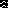 